Please use this grid as ideas for learning opportunities. Anything I am asking you to do is not as an expectation. I have included a link to curriculum objectives at the bottom of Class 2 webpage. Please feel free to pick objectives that are manageable for you and you can resource at home home.Reading/PhonicsPick a book from Oxford Owls. Answer some Rex Retriever questions – these can be found in your yellow homework books and as a pdf on the web page titled Reading Mat Guidance.Remebr to be reading a variety of genres – include a non-fiction book or poem this week.WritingTry some non-fiction writing. I’d like you to write a letter this week, perhaps from Little Red Writing Hood to the Wolf, or to Grandma. Include a question and think about how you start and finish your letter.WritingTry some non-fiction writing. I’d like you to write a letter this week, perhaps from Little Red Writing Hood to the Wolf, or to Grandma. Include a question and think about how you start and finish your letter.MathsHave a revisit of shape this week. Can you remember the difference between 2D and 3D shapes? How many can you name? How many can you find when you’re out and about or around your home? What are their properties?MathsHave a revisit of shape this week. Can you remember the difference between 2D and 3D shapes? How many can you name? How many can you find when you’re out and about or around your home? What are their properties?ScienceThink about aeroplanes this week. You’re going to carry out an investigation. Make a paper aeroplane and measure how far it travels. Plan an investigation to change one variable – material, or design? Make a prediction – how will this affect your plane> Will it go further or not? Carry out your investigation and record your findings. REResearch Chritian baptism and dedication. What do the actions and symbols mean? Compare them to a Jewish naming ceremony, or an Islamic Aqiqah. Some atheists might have a Humanist naming ceremony. What’s the same? What is different?PEContinue with your self-challenge: In school we are beginning a few weeks of self-challenge. Choose a physical skill that you’d like to improve on – it could be catching a ball, goal scoring or balancing. Record down your best effort and then practise your skill. Can you improve you record a little each day?PEContinue with your self-challenge: In school we are beginning a few weeks of self-challenge. Choose a physical skill that you’d like to improve on – it could be catching a ball, goal scoring or balancing. Record down your best effort and then practise your skill. Can you improve you record a little each day?DTLook up a ‘Healthy eating’ plate that demonstrates a balanced diet. Now research the ingredients of Hummus, Guacamole and Raita. Can you place the ingredients in the correction sections of the plate (e.g. cucumber  = vegetable). Which do you think is the healthiest dip and why?DTLook up a ‘Healthy eating’ plate that demonstrates a balanced diet. Now research the ingredients of Hummus, Guacamole and Raita. Can you place the ingredients in the correction sections of the plate (e.g. cucumber  = vegetable). Which do you think is the healthiest dip and why?ArtUsing what you learnt about detailed drawing last week, draw a picture of something around your home that captures what is happening there. We call this still life. Remember to take your time and ask yourself how you can make it even better.PSHE(Personal Social and Health Education)Watch this episode of Treasure Champs. When have you needed to persevere? Why is it a good quality to practice?PSHE(Personal Social and Health Education)Watch this episode of Treasure Champs. When have you needed to persevere? Why is it a good quality to practice?HistoryResearch Queen Elizabeth II. When did she rule? How many interesting facts can you find out about her?Continue your timeline of monarchs. You could do this on paper or as a Power Point presentation.HistoryResearch Queen Elizabeth II. When did she rule? How many interesting facts can you find out about her?Continue your timeline of monarchs. You could do this on paper or as a Power Point presentation.GeographyLast week you looked at all the continents of the world. Can you find any features on those continents this week? See if you can locate some countries, capital cities, major rivers or mountain ranges. It would be great if you could use an atlas for this and explore the different types of map available to us.GeographyLast week you looked at all the continents of the world. Can you find any features on those continents this week? See if you can locate some countries, capital cities, major rivers or mountain ranges. It would be great if you could use an atlas for this and explore the different types of map available to us.Remember…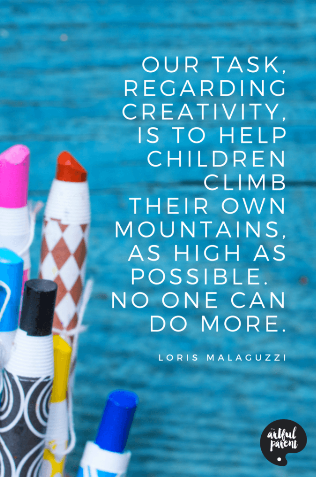 Remember…Remember…Remember…Remember…Remember…